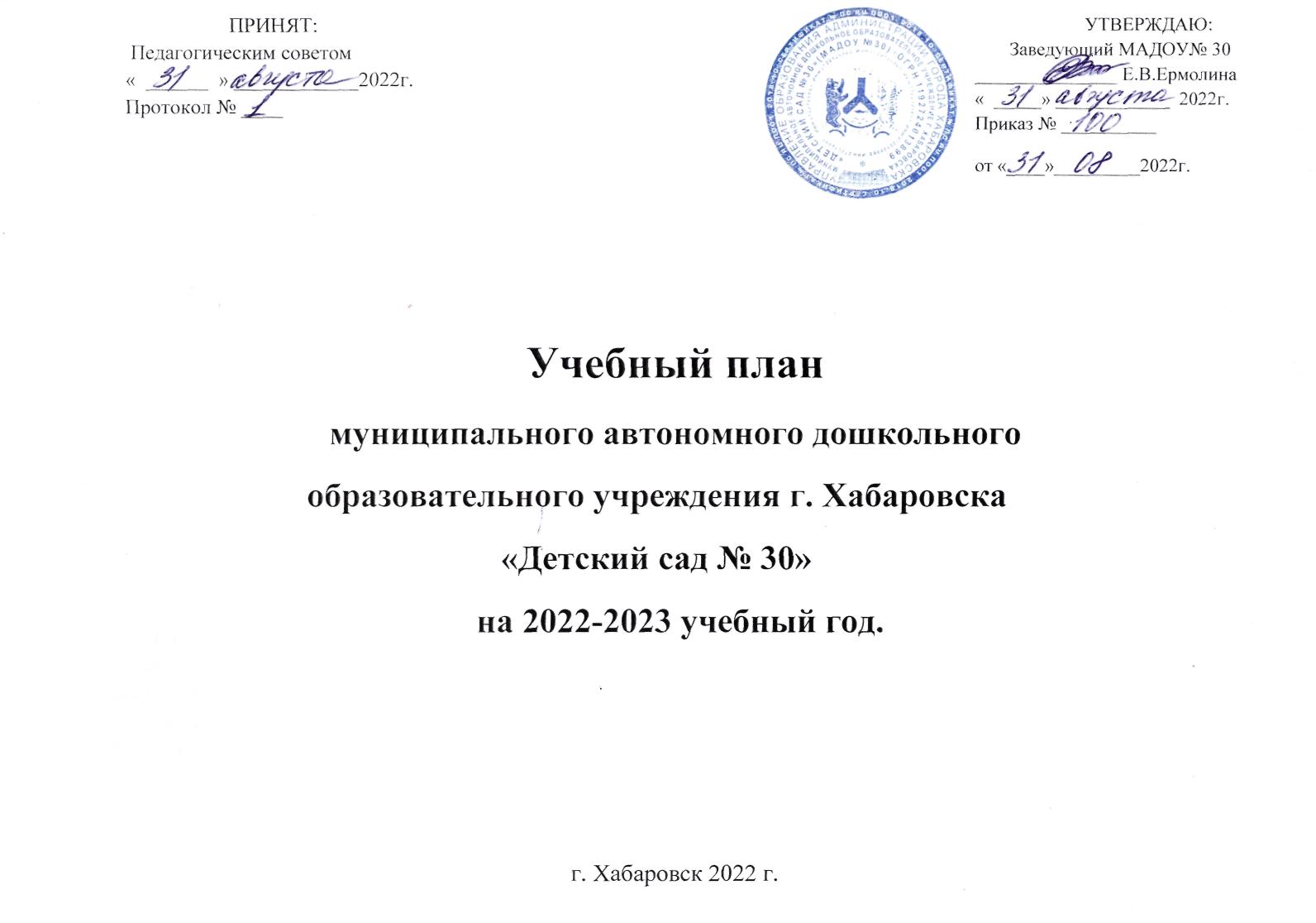 Учебный план организации  непрерывной образовательной деятельности МАДОУ №30 , является локальным нормативным документом, регламентирующим организацию образовательного процесса в дошкольном образовательном учреждении.Нормативной  базой для составления учебного плана являются следующие документы: Федеральным законом Российской Федерации от 29.12.2012 г. № 273-ФЗ «Об образовании в Российской Федерации». Принят Государственной Думой 21.12.2012 г. Одобрен Советом Федерации 26.12.2012 г.;Приказом Минобрнауки России от 17.10.2013 г. № 1155 «Об утверждении федерального государственного стандарта дошкольного образования»;Приказом Министерства просвещения РФ от 31.07.2020 г. № 373 «Об утверждении Порядка организации и осуществления образовательной деятельности по основным общеобразовательным программам – образовательным программам дошкольного образования»;Приказом Минпросвещения России от 09.11.2018 г. № 196 «Об утверждении Порядка организации и осуществления образовательной деятельности по дополнительным общеобразовательным программам (Зарегистрировано в Минюсте России 29.11.2018 г. №52831);Постановлением Главного государственного санитарного врача Российской Федерации от 28.01.2021 № 2 об утверждении санитарных правил и норм СанПин 1.2.3685-21 «Гигиенические нормативы и требования к обеспечению безопасности и (или) безвредности для человека факторов среды обитания»;Постановлением Главного государственного санитарного врача Российской Федерации от 28.09.2020 г. № 28 «Об утверждении санитарных правил СП 2.4. 3648-20 «Санитарно-эпидемиологические требования к организациям воспитания и обучения, отдыха и оздоровления детей и молодежи»Устав МАДОУ № 30.Учебный план включает:пояснительную записку; план недельной образовательной нагрузки; сетку занятий. При составлении учебного плана  использованы рекомендации:  комплексной образовательной программы дошкольного образования «Детство» под ред. Т.И. Бабаевой, А.Г. Гогоридзе, З.А. Михайловой, 2019 г. (для групп дошкольного возраста);  учебно-методического пособия «Младший дошкольник в детском саду». Как работать по программе «Детство» под ред. Бабаевой Т.И., М.В., Михайловой З.А., 2008 г. (для групп детей третьего года жизни).Основными задачами учебного плана организованной образовательной деятельности являются:Регулирование объема образовательной нагрузки. Реализация Федерального государственного образовательного стандарта дошкольного образования3.   Обеспечение углубленной работы по приоритетному направлению деятельности ДОУ.4.   Обеспечение единства всех компонентов (федерального, регионального и институционального) .В муниципальном автономном дошкольном образовательном учреждении г.Хабаровска «Детский сад № 30» функционирует  10 групп общеразвивающей направленности, укомплектованных в соответствии с возрастными нормами:2 группы -  первые младшие – (1.5 -3 года) 2 группы  - вторые младшие – (3-4 года)2 группы – средние группы – (4 -5 лет)2 группы – старшие группы – (5-6 лет)2 группы – подготовительные к школе группы – (6 - 7 лет)Режим работы групп:   12 часов.  Учебный план МАДОУ № 30 ориентирован на организацию непрерывной образовательной деятельности в режиме 5-ти дневной учебной недели, продолжительность учебного года составляет 36 недель (с сентября по май включительно), включая по 2 недели для мониторинга и адаптации в сентябре и мониторинг в мае. Данный учебный план составлен для  организации деятельности с детьми раннего возраста  с 1,5  до 3 лет и дошкольного возраста с 3 до 7 лет. Непрерывная образовательная деятельность проводится преимущественно фронтально, для детей от 1,5 до 3 лет планируется по подгруппам.В соответствии с требованиями СанПиН 1.2.3685-21 (п. 183, табл. 6.6, табл. 6.7),  продолжительность непрерывной образовательной деятельности:в группах раннего возраста (с 1,5 до 3 лет) не более 10 минут;             в младшей группе (для детей  4-го года жизни) - не более 15 минут;в средней группе (для детей 5-го года жизни) -  не более 20 минут;в старшей группе (для детей 6-го года жизни) – не более 25 минутв подготовительной группе (для детей 7-го года жизни) - не более 30 минут.Максимально допустимый объем образовательной нагрузки в первой половине дня в  младшей от 1,5 до 3 лет (3 - 4 лет) и средней группах не превышает 20 (30) и 40 минут, старшей группе (5-6 лет) 50 мин или 75 мин при организации 1 занятия после дневного сна, а в подготовительной 90 мин. В середине времени, отведенного на непрерывную образовательную деятельность, проводят физкультминутку. Перерывы между периодами непрерывной образовательной деятельности - не менее 10 минут.Педагогический коллектив дошкольного образовательного учреждения работает по Основной общеобразовательной программе  дошкольного образования (далее – Программа) МАДОУ №30, разработанной  в соответствии с действующим Федеральным государственным образовательным стандартом дошкольного образования (далее - ФГОС ДО)  и требованиями к структуре ООП ДО ( Приказ Министерства образования и науки Российской Федерации от 17 октября 2013 года № 1155» Об утверждении и введении в действие ФГОСТ ДО  к структуре ООП ДО),  написанной с учетом комплексной общеобразовательной  программы  дошкольного образования «Детство» под редакцией Т.И.Бабаева, А.Г.Гогоберидзе, О.В.Солнцева и др.  Обязательная часть обеспечивает выполнение обязательной части основной общеобразовательной программы дошкольного образования (составляет не менее 60 % от общего нормативного времени, отводимого на освоение основной образовательной программы дошкольного образования). Обязательная часть обеспечивает результаты освоения детьми основной общеобразовательной программы дошкольного  образования. Часть, формируемая участниками образовательных отношений сформирована образовательным учреждением с учѐтом видовой принадлежности учреждения, наличия приоритетных направлений его деятельности. Вариативная часть составляет не более 40% от общего нормативного времени, отводимого на освоение детьми основной общеобразовательной программы дошкольного  образования. Эта часть учебного плана, формируемая образовательным учреждением, обеспечивает вариативность образования; обеспечивает вариативность образования, отражает приоритетное направление деятельности МАДОУ № 30 и расширение области образовательных услуг для воспитанников.Приоритетным направлением деятельности МАДОУ №30  является «Физическое воспитание и формирование культуры здоровья», которое обеспечивает оздоровление, развитие и воспитание личности каждого ребёнка, формирование творческих способностей детей 1.5 -7 лет во всех видах деятельности, непрерывность и преемственность дошкольного и школьного образования. Основными задачами являются укрепление и сохранение физического и психического здоровья, обеспечение познавательно-речевого развития детей, формирование базисных основ личности, создание условий для максимального раскрытия индивидуального возрастного потенциала детей.  В целях реализации приоритета в ДОУ  функционируют 2 кружка дополнительного образования: « Восточные единоборства»; бюджетный кружок « Школа мяча» ( 3-7 лет) , а также краткосрочные образовательные практики, программы дополнительного образования «Здоровые зубки». Региональный компонент реализуется  через  авторскую  программу Л.А. Кондратьевой «Маленькие Дальневосточники» и  бюджетный кружок « Маленькие Россияне» Вся кружковая работа проводится во вторую половину дня.Методическое обеспечение Программы соответствует перечню методических изданий, рекомендованных Министерством образования РФ по разделу «Дошкольное воспитание». Обе части учебного плана реализуются во взаимодействии друг с другом, органично дополняя друг друга, и направлены на всестороннее физическое, социально-коммуникативное, познавательное, речевое, художественно-эстетическое развитие детей.В соответствии с базовой программой воспитатель может варьировать место непрерывной образовательной деятельности в образовательном процессе, интегрировать содержание различных видов занятий в зависимости от поставленных целей и задач обучения и воспитания.Согласно требованиям СанПиН предусмотрено три часа физической культуры, начиная со второй младшей группы.  В  детском саду имеется бассейн - 2 часа физической культуры проводится в бассейне,  начиная со  старшей группы .    Учебная нагрузка определена с учетом необходимого требования - соблюдение минимального количества  обязательной образовательной деятельности на изучение каждой образовательной области, которое определено в обязательной части учебного плана, и предельно допустимая нагрузка.      В летний период учебные занятия не проводятся. В это время увеличивается продолжительность прогулок, а также проводятся, игровые занятия художественно- физического направлений. В соответствии с планом летней оздоровительной работы проводятся различные развивающие, развлекательные, оздоровительные мероприятия (спортивные и подвижные игры, развлечения, наблюдения и пр.). Адаптация в группах раннего возраста протекает с  01.07.2021 г. и по мере поступления детей в ДОУ.  Мониторинг нервно-психического развития детей в этих группах осуществляется 2 раза в год:  декабрь, май. Построение воспитательно-образовательного процесса осуществляется через учебный план, рассчитанный на 36 рабочих  недель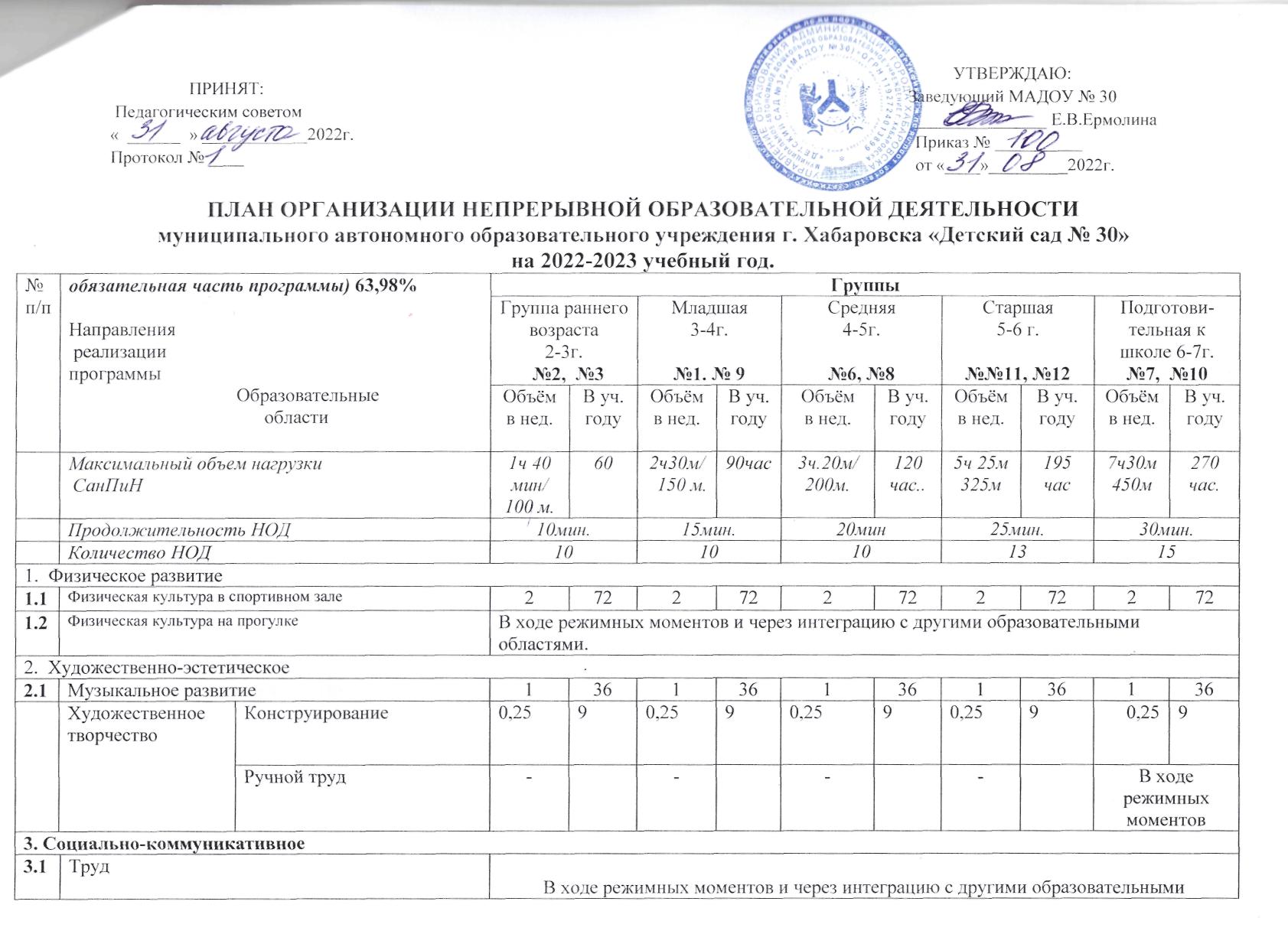 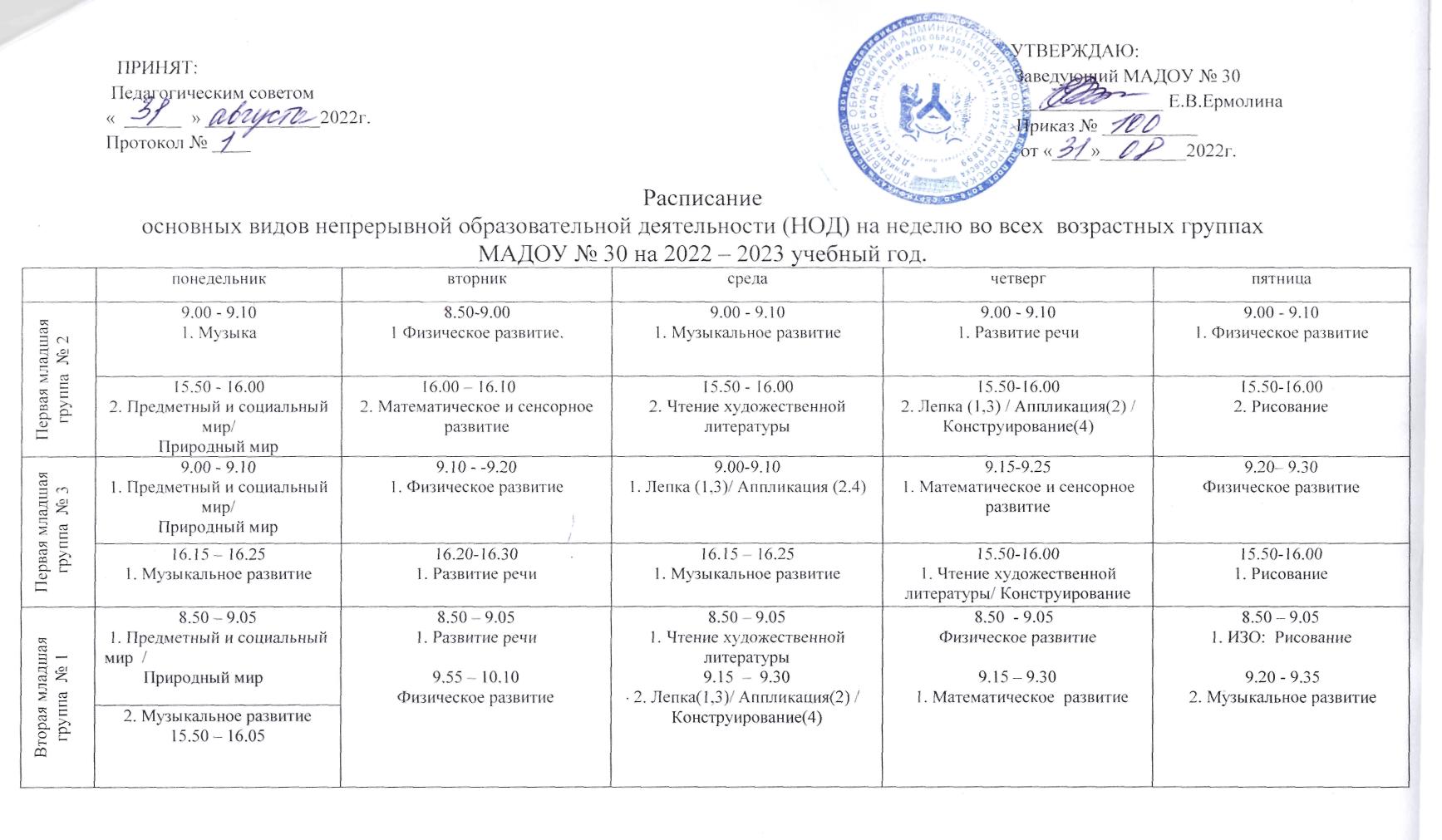 Пояснительная записка к учебному планумуниципального автономного дошкольного образовательного учреждения    г. Хабаровска«Детский сад № 30» на 2022-2023 учебный год.3.13.1ТрудТрудТрудВ ходе режимных моментов и через интеграцию с другими образовательными областями.В ходе режимных моментов и через интеграцию с другими образовательными областями.В ходе режимных моментов и через интеграцию с другими образовательными областями.В ходе режимных моментов и через интеграцию с другими образовательными областями.В ходе режимных моментов и через интеграцию с другими образовательными областями.В ходе режимных моментов и через интеграцию с другими образовательными областями.В ходе режимных моментов и через интеграцию с другими образовательными областями.В ходе режимных моментов и через интеграцию с другими образовательными областями.В ходе режимных моментов и через интеграцию с другими образовательными областями.В ходе режимных моментов и через интеграцию с другими образовательными областями.В ходе режимных моментов и через интеграцию с другими образовательными областями.В ходе режимных моментов и через интеграцию с другими образовательными областями.В ходе режимных моментов и через интеграцию с другими образовательными областями.В ходе режимных моментов и через интеграцию с другими образовательными областями.В ходе режимных моментов и через интеграцию с другими образовательными областями.В ходе режимных моментов и через интеграцию с другими образовательными областями.В ходе режимных моментов и через интеграцию с другими образовательными областями.В ходе режимных моментов и через интеграцию с другими образовательными областями.В ходе режимных моментов и через интеграцию с другими образовательными областями.В ходе режимных моментов и через интеграцию с другими образовательными областями.В ходе режимных моментов и через интеграцию с другими образовательными областями.В ходе режимных моментов и через интеграцию с другими образовательными областями.В ходе режимных моментов и через интеграцию с другими образовательными областями.В ходе режимных моментов и через интеграцию с другими образовательными областями.3.2ЗдоровьеЗдоровьеЗдоровьеЗдоровьеВ ходе режимных моментов и через интеграцию с другими образовательными областями.В ходе режимных моментов и через интеграцию с другими образовательными областями.В ходе режимных моментов и через интеграцию с другими образовательными областями.В ходе режимных моментов и через интеграцию с другими образовательными областями.В ходе режимных моментов и через интеграцию с другими образовательными областями.В ходе режимных моментов и через интеграцию с другими образовательными областями.В ходе режимных моментов и через интеграцию с другими образовательными областями.В ходе режимных моментов и через интеграцию с другими образовательными областями.В ходе режимных моментов и через интеграцию с другими образовательными областями.В ходе режимных моментов и через интеграцию с другими образовательными областями.В ходе режимных моментов и через интеграцию с другими образовательными областями.В ходе режимных моментов и через интеграцию с другими образовательными областями.В ходе режимных моментов и через интеграцию с другими образовательными областями.В ходе режимных моментов и через интеграцию с другими образовательными областями.1/41/41/4991/41/41/4993.2СоциализацияСоциализацияСоциализацияСоциализацияВ ходе режимных моментов и через интеграцию с другими образовательными областями.В ходе режимных моментов и через интеграцию с другими образовательными областями.В ходе режимных моментов и через интеграцию с другими образовательными областями.В ходе режимных моментов и через интеграцию с другими образовательными областями.В ходе режимных моментов и через интеграцию с другими образовательными областями.В ходе режимных моментов и через интеграцию с другими образовательными областями.В ходе режимных моментов и через интеграцию с другими образовательными областями.В ходе режимных моментов и через интеграцию с другими образовательными областями.В ходе режимных моментов и через интеграцию с другими образовательными областями.В ходе режимных моментов и через интеграцию с другими образовательными областями.В ходе режимных моментов и через интеграцию с другими образовательными областями.В ходе режимных моментов и через интеграцию с другими образовательными областями.В ходе режимных моментов и через интеграцию с другими образовательными областями.В ходе режимных моментов и через интеграцию с другими образовательными областями.1/41/41/4991/41/41/4994. Познавательное развитие	4. Познавательное развитие	4. Познавательное развитие	4. Познавательное развитие	4. Познавательное развитие	4. Познавательное развитие	4. Познавательное развитие	4. Познавательное развитие	4. Познавательное развитие	4. Познавательное развитие	4. Познавательное развитие	4. Познавательное развитие	4. Познавательное развитие	4. Познавательное развитие	4. Познавательное развитие	4. Познавательное развитие	4. Познавательное развитие	4. Познавательное развитие	4. Познавательное развитие	4. Познавательное развитие	4. Познавательное развитие	4. Познавательное развитие	4. Познавательное развитие	4. Познавательное развитие	4. Познавательное развитие	4. Познавательное развитие	4. Познавательное развитие	4. Познавательное развитие	4. Познавательное развитие	4.1Математическоеи  сенсорное развитиеМатематическоеи  сенсорное развитиеМатематическоеи  сенсорное развитиеМатематическоеи  сенсорное развитие113613636363613636363636111363622236364.2Предметный и социальный мир /   Природный мир (экспериментирование)Предметный и социальный мир /   Природный мир (экспериментирование)Предметный и социальный мир /   Природный мир (экспериментирование)Предметный и социальный мир /   Природный мир (экспериментирование)1363613636363613636363636222727222272724.3БезопасностьБезопасностьБезопасностьБезопасностьВ ходе режимных моментов и через интеграцию с другими образовательными областями.В ходе режимных моментов и через интеграцию с другими образовательными областями.В ходе режимных моментов и через интеграцию с другими образовательными областями.В ходе режимных моментов и через интеграцию с другими образовательными областями.В ходе режимных моментов и через интеграцию с другими образовательными областями.В ходе режимных моментов и через интеграцию с другими образовательными областями.В ходе режимных моментов и через интеграцию с другими образовательными областями.В ходе режимных моментов и через интеграцию с другими образовательными областями.В ходе режимных моментов и через интеграцию с другими образовательными областями.В ходе режимных моментов и через интеграцию с другими образовательными областями.В ходе режимных моментов и через интеграцию с другими образовательными областями.В ходе режимных моментов и через интеграцию с другими образовательными областями.В ходе режимных моментов и через интеграцию с другими образовательными областями.В ходе режимных моментов и через интеграцию с другими образовательными областями.0,250,250,25990,250,250,25995. Речевое развитие	5. Речевое развитие	5. Речевое развитие	5. Речевое развитие	5. Речевое развитие	5. Речевое развитие	5. Речевое развитие	5. Речевое развитие	5. Речевое развитие	5. Речевое развитие	5. Речевое развитие	5. Речевое развитие	5. Речевое развитие	5. Речевое развитие	5. Речевое развитие	5. Речевое развитие	5. Речевое развитие	5. Речевое развитие	5. Речевое развитие	5. Речевое развитие	5. Речевое развитие	5. Речевое развитие	5. Речевое развитие	5. Речевое развитие	5. Речевое развитие	5. Речевое развитие	5. Речевое развитие	5. Речевое развитие	5. Речевое развитие	5.1Чтение художественной литературыЧтение художественной литературыЧтение художественной литературыЧтение художественной литературы11361363636361363636361/21/21/21/218181/21/21/218185.2Развитие речиРазвитие речиРазвитие речиРазвитие речи113613636363613636363636111363611136365.3Подготовка к обучению грамотеПодготовка к обучению грамотеПодготовка к обучению грамотеПодготовка к обучению грамоте----0,50,50,518180,50,50,51818Часть, формируемая участниками образовательного процесса. 36.02%Часть, формируемая участниками образовательного процесса. 36.02%Часть, формируемая участниками образовательного процесса. 36.02%Часть, формируемая участниками образовательного процесса. 36.02%Часть, формируемая участниками образовательного процесса. 36.02%Часть, формируемая участниками образовательного процесса. 36.02%Часть, формируемая участниками образовательного процесса. 36.02%Часть, формируемая участниками образовательного процесса. 36.02%Часть, формируемая участниками образовательного процесса. 36.02%Часть, формируемая участниками образовательного процесса. 36.02%Часть, формируемая участниками образовательного процесса. 36.02%Часть, формируемая участниками образовательного процесса. 36.02%Часть, формируемая участниками образовательного процесса. 36.02%Часть, формируемая участниками образовательного процесса. 36.02%Часть, формируемая участниками образовательного процесса. 36.02%Часть, формируемая участниками образовательного процесса. 36.02%Часть, формируемая участниками образовательного процесса. 36.02%Часть, формируемая участниками образовательного процесса. 36.02%Часть, формируемая участниками образовательного процесса. 36.02%Часть, формируемая участниками образовательного процесса. 36.02%Часть, формируемая участниками образовательного процесса. 36.02%Часть, формируемая участниками образовательного процесса. 36.02%Часть, формируемая участниками образовательного процесса. 36.02%Часть, формируемая участниками образовательного процесса. 36.02%Часть, формируемая участниками образовательного процесса. 36.02%Часть, формируемая участниками образовательного процесса. 36.02%Часть, формируемая участниками образовательного процесса. 36.02%Часть, формируемая участниками образовательного процесса. 36.02%Часть, формируемая участниками образовательного процесса. 36.02%1СоциализацияСоциализациярегиональный компонент «Маленькие дальневосточники»----В ходе режимных моментов и через интеграцию с другими образовательными областями.В ходе режимных моментов и через интеграцию с другими образовательными областями.В ходе режимных моментов и через интеграцию с другими образовательными областями.В ходе режимных моментов и через интеграцию с другими образовательными областями.0,250,250,250,259990,250,250,2599Физическое развитиеФизическое развитиеПлавание«Программа обучения плаванию в детском саду»------------222272727272227272МузыкаМузыка«Ладушки»«Ладушки»1136113611113636111136363636113636Художественное творчествоХудожественное творчество«Цветные ладошки»«Цветные ладошки»«Цветные ладошки»«Цветные ладошки»«Цветные ладошки»«Цветные ладошки»«Цветные ладошки»«Цветные ладошки»«Цветные ладошки»«Цветные ладошки»«Цветные ладошки»«Цветные ладошки»«Цветные ладошки»«Цветные ладошки»«Цветные ладошки»«Цветные ладошки»«Цветные ладошки»«Цветные ладошки»«Цветные ладошки»«Цветные ладошки»«Цветные ладошки»«Цветные ладошки»«Цветные ладошки»«Цветные ладошки»«Цветные ладошки»«Цветные ладошки»Художественное творчествоХудожественное творчествоРисованиеРисование1136113611113636111136363636113636Художественное творчествоХудожественное творчествоЛепкаЛепка0,50,5180,50,5181/21/21/21/218180,50,50,50,5181818180,50,51818Художественное творчествоХудожественное творчествоАппликацияАппликация0,250,25    90,250,2591/41/41/41/4990,50,50,50,599990,50,599Образовательная деятельность в ходе режимных моментовОбразовательная деятельность в ходе режимных моментовОбразовательная деятельность в ходе режимных моментовОбразовательная деятельность в ходе режимных моментовОбразовательная деятельность в ходе режимных моментовУтренняя гимнастикаежедневноежедневноежедневноежедневноКомплексы закаливающих процедурежедневноежедневноежедневноежедневноГигиенические процедурыежедневноежедневноежедневноежедневноСитуативные беседы при проведении режимных моментовежедневноежедневноежедневноежедневноЧтение художественной литературыежедневноежедневноежедневноежедневноДежурстваежедневноежедневноежедневноежедневноПрогулкиежедневноежедневноежедневноежедневноСамостоятельная деятельность детейСамостоятельная деятельность детейСамостоятельная деятельность детейСамостоятельная деятельность детейСамостоятельная деятельность детейИграежедневноежедневноежедневноежедневноСамостоятельная деятельность детей в центрах развитияежедневноежедневноежедневноежедневно2. Музыкальное развитие15.50 – 16.05Вторая младшая      группа  № 98.50 – 9.05 1.Предметный и социальный мир/ Природный мир2.  9.20 – 9.35  Музыкальное развитие8.50 – 9.051. Рисование 9.30  - 9.45     2. Физическое развитие8.50 – 9.051. Математическое развитие9.20 – 9.35 2. Музыкальное развитие8.50   –  9.051. Развитие речи 9.15  - 9.30     2.  Физическое развитие8.50 –  9.05 1. .Чтение художественной литературы                   9.15 – 9.302.  Лепка(1,3)/ Аппликация(2) / Конструирование(4)Средняя группа №69.00 – 9.20  1.  Предметный и социальный мир/ Природный мир              9.45 – 10.052.  Музыкальное развитие9.00 – 9.201. Рисование  10.20 – 10.40  2.  Физическое развитие9.00 – 9.201. Математическое развитие9.50 – 10.102. Музыкальное развитие9.00 – 9.20      1. Развитие речи10.10 – 10.302. Физическое развитие9.00 – 9.20  1. Чтение художественной литературы                   9.30  – 9.502.  Лепка(1,3)/ Аппликация(2) / Конструирование(4)Средняя группа № 88.50 – 9.101. Предметный и социальный мир/ Природный мир             9.20 – 9.40   2. Рисование                   8.50- 9.10 1. Математическое развитие 9.30 -9.502.  Музыкальное развитие8.50 – 9.101. Физическое развитие 9.20 – 9.40  2.  Развитие речи8.50 – 9.101.Чтение художественной литературы 9.20 -9.402. Музыка8.50 – 9.101. Лепка(1,3)/ Аппликация(2) / Конструирование(4)9.40 – 10.002. Физическое развитие Старшая группа  № 118.50-9.151. Физическое развитие9.25 – 9.50    2. Предметный и социальный мир/               Природный мир8.50 - -9.15 1. Подготовка к обучению грамоте / Чтение худ. лит - ры10.40– 1.05 2.  Музыкальное развитие8.50- 9.151. Математическое развитие9.55 – 10.20  2.  Физическое развитие1.      8.50 – 9.15 - I	           Бассейн         9.15 – 9.40  -II11.15- – 11.402.  Музыкальное развитие8.50 - 9.15     1. ОБЖ / Здоровье/ Социализация / Региональный компонент9.25 – 9.502. Лепка(1,3)/ Аппликация(2) / Конструирование(4)Старшая группа  № 1115.50  - 16.15  3. ИЗО:  Рисование 3.  15.30  - 15.55- I	           Бассейн      15.55-16.20 – 11.00  -  II15.50 – 6.15Развитие речи 1.      8.50 – 9.15 - I	           Бассейн         9.15 – 9.40  -II11.15- – 11.402.  Музыкальное развитие8.50 - 9.15     1. ОБЖ / Здоровье/ Социализация / Региональный компонент9.25 – 9.502. Лепка(1,3)/ Аппликация(2) / Конструирование(4)Старшая группа№128.50 - 9.151.    Предметный и социальный мир/           Природный мир9.25 – 9.50    2. Физическое развитие1.      8.50– 9.15 - I	            Бассейн         9.15 – 9.40  -II11.15 – 11.402. Музыкальное развитие8.50 - 9.151. Математическое развитие9.25 – 9.50  2.   Физическое развитие 8.50 - 9.151.  Развитие речи                10.40 – 11.052.  Музыкальное развитие8.50 - 9.15     1. ОБЖ / Здоровье/ Социализация / Региональный компонент9.25 – 9.502.      Лепка(1,3)/ Аппликация(2) / Конструирование(4)Старшая группа№1215.50 -16.15Рисование3.Подготовка к обучению грамоте / Чтение худ. лит - ры8.50 - 9.151. Математическое развитие9.25 – 9.50  2.   Физическое развитие 3. 15.30  - 15.55- I	              Бассейн     15.55-16.20 –  IIПодготовительная к школе группа № 78.50-9.201.     Предметный и социальный мир/           Природный мир9.30 – 10.002.        Рисование 10.10 – 10.403. Физическое развитие                  8.50 - 9.20 1. Математическое развитие10.10 – 10.40 2. Музыкальное развитие 3. 11.10 - 11.40 - I            Бассейн     11.40 – 12.10 – II8.50 - 9.201. Математическое развитие9.30 – 10.002. Развитие речи                11.10-11.403. Физическое развитие8.50 - 9.201.  Чтение худ. лит – ры9.30 – 10.00 2. Музыкальное развитие3. 10.10-10.40   -  I      	     Бассейн    10.40 – 11.10 -  II8.50 - 9.201. Подготовка к обучению    грамоте9.30 – 10.002.    Лепка(1,3)/         Аппликация(2) / Конструирование(4)10.10 – 10.40 3. ОБЖ / Здоровье/ Социализация / Региональный компонентПодготовительная к школе группа № 108.50-9.201.    Предметный и социальный мир/           Природный мир9.30-10.002.        Рисование10.50 – 11.103.   Физическое развитие8.50 - 9.201. Музыкальное развитие 9.30. –10.00 2. Математическое развитие3. 10.10 – 10.40  -  I         	Бассейн    10.40 – 1 1.10 -  II8.50 - 9.101. Математическое развитие9.20 – 9.502. Развитие речи10.30 – 11.003. Физическое развитие8.50 - 9.201. Подготовка к обучению    грамоте   10.10– 10.402. Музыкальное развитие3.  11.10-11.40 - I	              Бассейн       11.40-12.10 - II8.50 - 9.201. ОБЖ / Здоровье/ Социализация / Региональный компонент9.30 – 10.002. Лепка(1,3)/         Аппликация(2) / Конструирование(4)10.10 – 10.403. Чтение худ. лит – ры